Профилактическая  работа в школеОсобая роль в  учебно – воспитательном процессе отводится вопросу профилактики и изучению правил дорожного движения,  предупреждению дорожно – транспортного травматизма.Работа в этом направлении осуществляется через следующие средства:- обучение детей ПДД и навыкам безопасного поведения на           дорогах соответственно программе;- распространение информации о причинах, формах последствиях не соблюдения ПДД в виде классных часов, групповых и индивидуальных бесед, лекций проводимые специалистами;- внеклассную деятельность (школьные праздники, вечера, акции,);- яркая профилактическая , наглядная информация (стенды, плакаты);- работа с родителями (разъяснительные беседы, лекции,  родительские собрания, индивидуальные консультации).В сентябре в вестибюле оформлен стенд по ПДД, вывешены баннеры. Оформлены тематические классные уголки. Оформлена разметка на территории школы.Проведено совещание с классными руководителями «Месячник дорожной безопасности» протокол №1 от 29.09.2019 г., обновлена база мультимедийных презентаций. В соответствии с  программой классными руководителями  проводятся  классные часы с 1 – 11 класс. Ежедневно на уроках учителями (1 –4 кл.) проводятся пятиминутки «Будь осторожен всегда и везде».В сентябре месяце в рамках ежегодной акции  «Внимание, дети!» в школе организована следующая работа: проведены тематические классные часы с  учащимися 1 – 11 классов на тему «Береги свою жизнь», «Безопасная дорога домой» . Для учащихся 1-5 классов схемы вклеены в дневники.Проведены родительские собрания с приглашением сотрудников ОГИБДД.В школе  создан и работает отряд ЮИД «Светофорчик». Согласно плану работы  проводятся заседания, викторины, конкурсы стихов, плакатов, рисунков.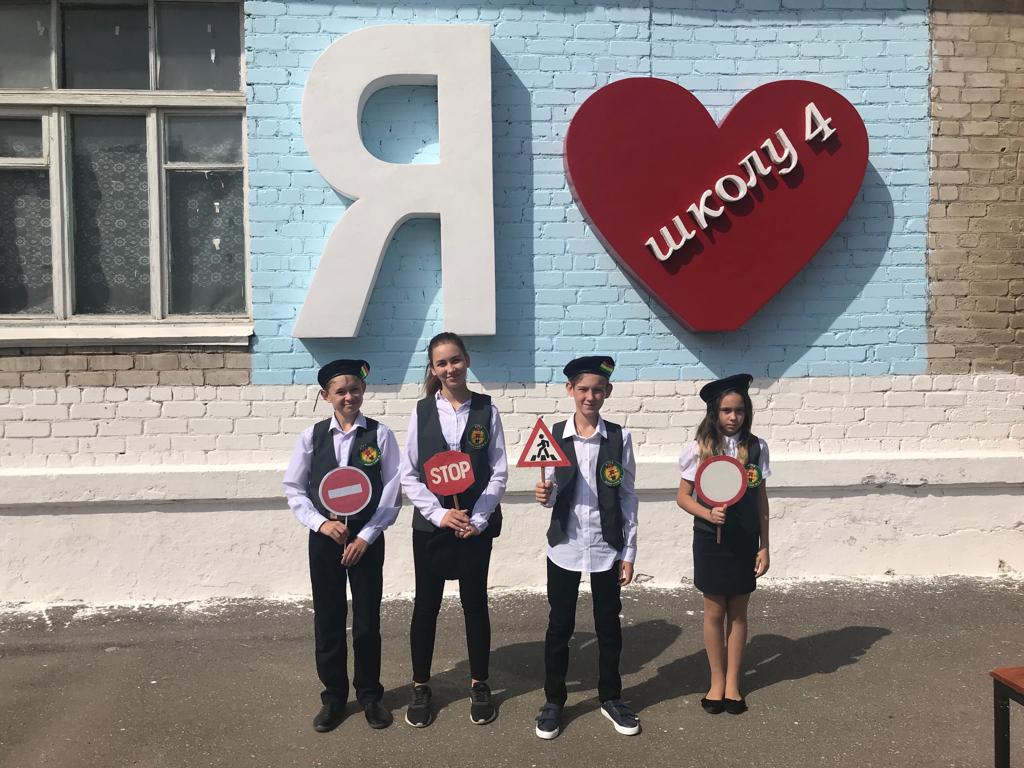 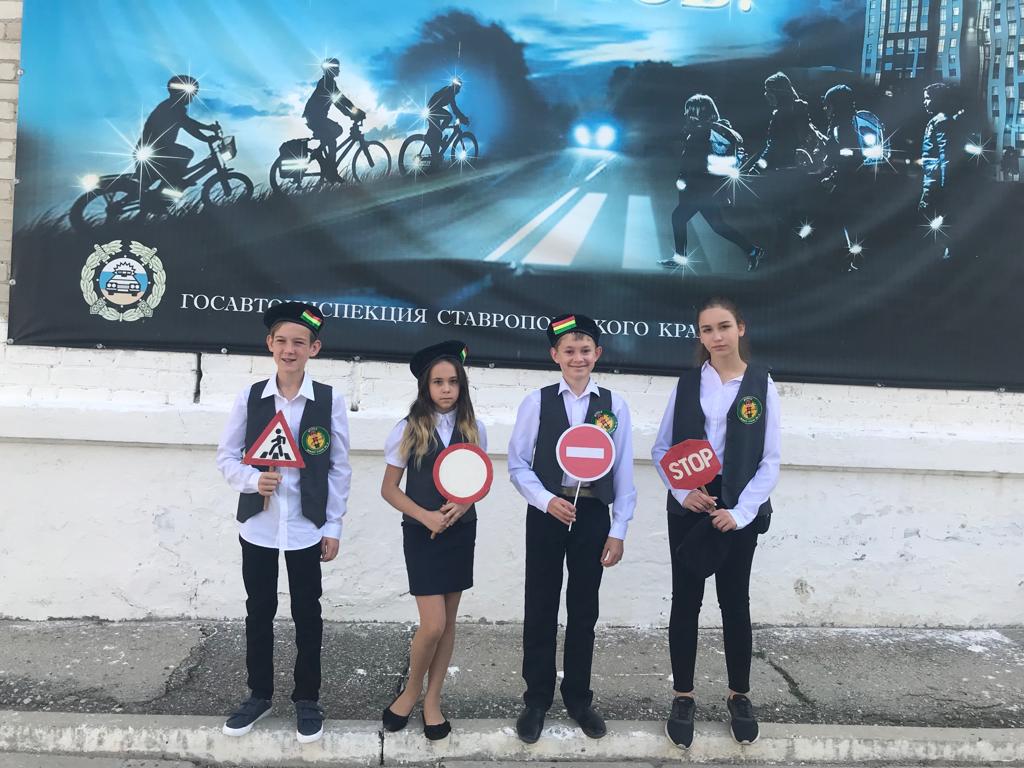 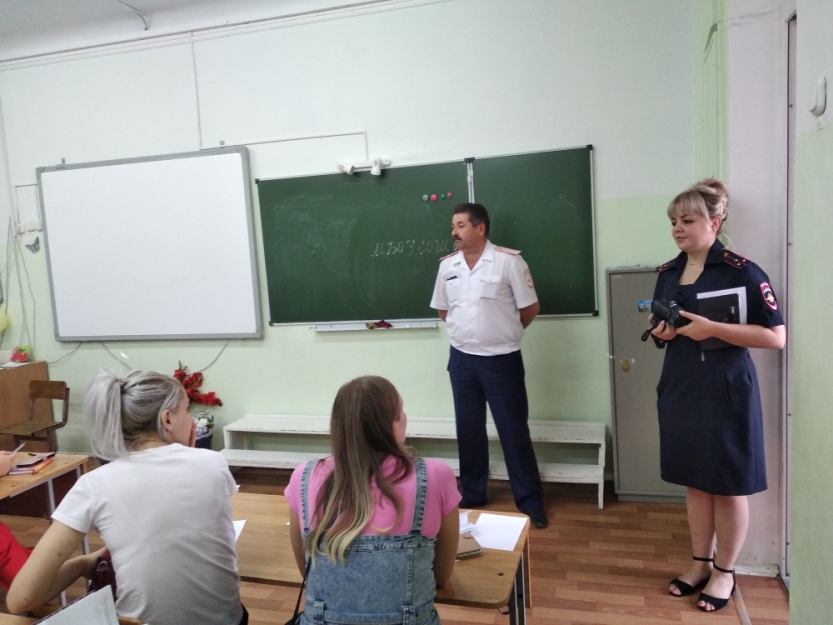 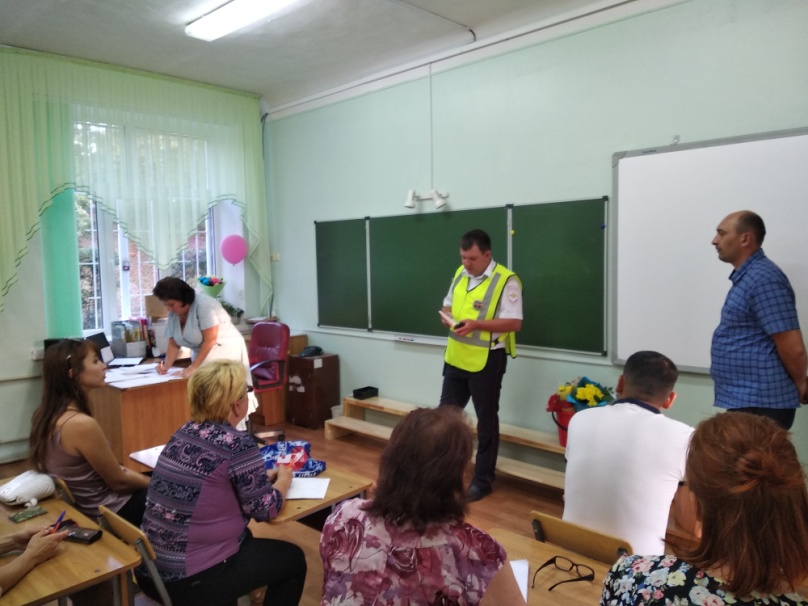 